КАРАР                                                          ПОСТАНОВЛЕНИЕ        20 сентябрь 2017 йыл                   №   39              20 сентября 2017 годаОб отмене постановления Администрации сельского поселения Мутабашевский  сельсовет муниципального района Аскинский  район Республики Башкортостан  от 24 мая 2016 г № 23 «Об утверждении Положения о порядке  предоставления гражданами, претендующими  на замещение муниципальных должностей,  должностей муниципальной службы  сельского поселения Мутабашевский сельсовет , гражданами,  замещающими муниципальные должности и муниципальными служащими сельского поселения Мутабашевский сельсовет, их супруги (супруга),  несовершеннолетних детей справки о доходах, расходах об имуществе и обязательствах имущественного характера        В  соответствии  с Законом Республики Башкортостан от 6 июля 2017 г № 517-3 «О внесении изменений в отдельные законодательные акты Республики Башкортостан в сфере местного самоуправления в целях противодействия коррупции», и Уставом Сельского поселения Мутабашевский сельсовет муниципального района Аскинский район Республики Башкортостан ,п о с т а н о в л я ю:        1. Постановление администрации сельского поселения Мутабашевский  сельсовет муниципального района Аскинский  район Республики Башкортостан от 24 мая 2016 г № 23 «Об утверждении Положения о порядке  предоставления гражданами, претендующими  на замещение муниципальных должностей,  должностей муниципальной службы  сельского поселения Мутабашевский сельсовет , гражданами,  замещающими муниципальные должности и муниципальными служащими сельского поселения Мутабашевский сельсовет, их супруги (супруга),  несовершеннолетних детей справки о доходах, расходах об имуществе и обязательствах имущественного характера» отменить в связи с несоответствием  законодательству Республики Башкортостан. 2. Обнародовать настоящее постановление на информационном стенде в администрации Сельского поселения Мутабашевский сельсовет муниципального района Аскинский район Республики Башкортостан по адресу: с. Старый Мутабаш.ул. Центральная, д.29  и в официальном сайте www.mutabash04sp.ruГлава Сельского поселения Мутабашевский сельсовет муниципального района Аскинский район Республики БашкортостанА.Г.ФайзуллинБАШҠОРТОСТАН РЕСПУБЛИКАҺЫАСҠЫН  РАЙОНЫ   МУНИЦИПАЛЬ РАЙОНЫНЫҢ МОТАБАШ АУЫЛ  СОВЕТЫ АУЫЛ  БИЛӘМӘҺЕ ХӘКИМИӘТЕ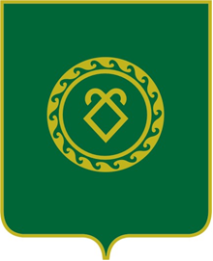               АДМИНИСТРАЦИЯСЕЛЬСКОГО ПОСЕЛЕНИЯМУТАБАШЕВСКИЙ СЕЛЬСОВЕТМУНИЦИПАЛЬНОГО РАЙОНААСКИНСКИЙ РАЙОНРЕСПУБЛИКИ  БАШКОРТОСТАН